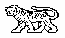 МУНИЦИПАЛЬНЫЙ КОМИТЕТГРИГОРЬЕВСКОГО  СЕЛЬСКОГО ПОСЕЛЕНИЯ                                            МИХАЙЛОВСКОГО МУНИЦИПАЛЬНОГО РАЙОНА                                      ПРИМОРСКОГО КРАЯ                                                                  РЕШЕНИЕ                                                 13.11.2020г.                                             с. Григорьевка                                                       № 11«О принятии полномочий Григорьевским сельским поселением делегированных Михайловским муниципальным районом на 2021 год»            Руководствуясь Федеральным законом  от 06.10.2003 г. № 131-ФЗ «Об общих принципах организации местного самоуправления в Российской Федерации», в соответствии с Федеральным законом от 27.05.2014г. №136-ФЗ «О внесении изменений в статью 26.3 Федерального закона «Об общих принципах организации законодательных (представительных) и исполнительных органов государственной власти субъектов  Российской Федерации и Федеральный закон «Об общих принципах организации местного самоуправления в Российской Федерации», Уставом Григорьевского сельского поселения, муниципальный комитетР Е Ш И Л:Принять для исполнения с 01.01.2021 г. по 31.12.2021 г. полномочия по вопросам местного значения за счет иных межбюджетных трансфертов, предоставляемых из бюджета Михайловского муниципального района в бюджет  Григорьевского сельского поселения в соответствии с Бюджетным кодексом Российской Федерации:- организация ритуальных услуг и содержание мест захоронения с администрации Михайловского муниципального района  на Григорьевское сельское поселение Михайловского муниципального района Приморского края на 2021 год,  с передачей иных межбюджетных трансфертов на осуществление полномочий по содержанию мест захоронения в бюджет Григорьевского сельского поселения в сумме 50000 (пятьдесят тысяч) рублей, согласно расчёта объема иных межбюджетных трансфертов на осуществление полномочий по содержанию мест захоронения на 2021 год.     2.   Настоящее решение вступает в силу после обнародования в местах установленных          Уставом Григорьевского сельского поселения.Глава Григорьевского сельского поселения                                                      А.С. Дрёмин